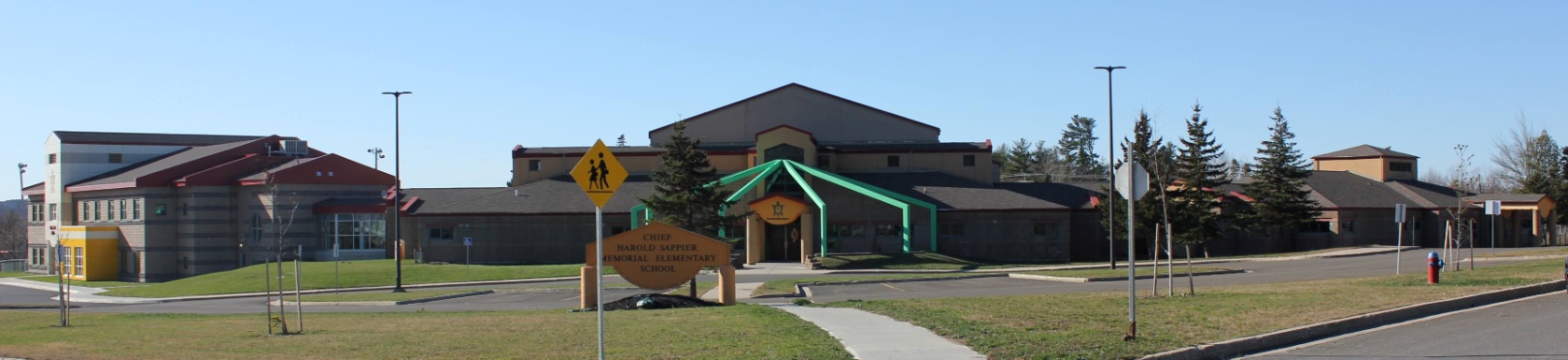 462-9683SEPTEMBER 2008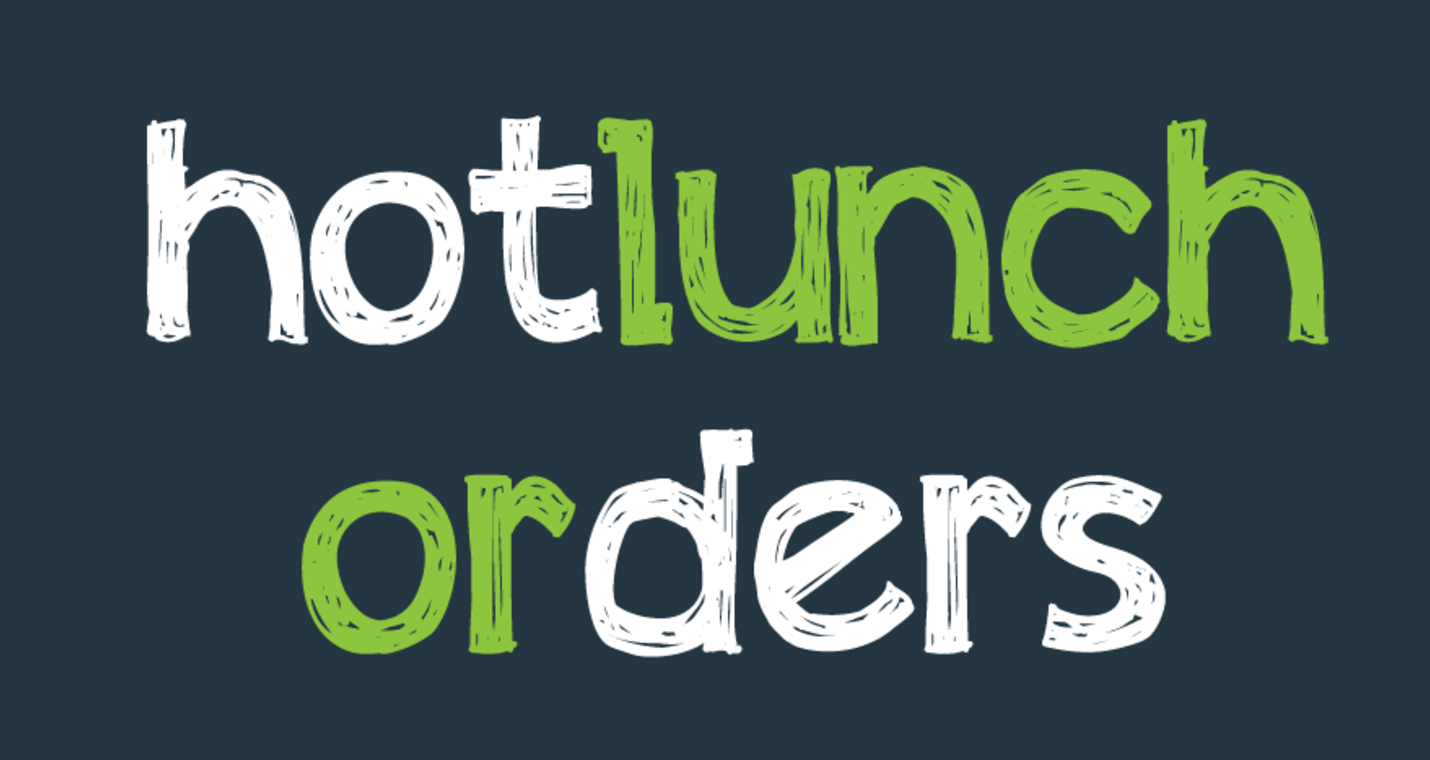 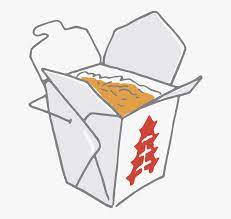 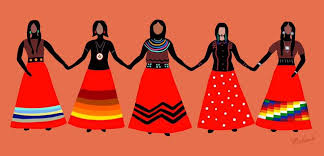 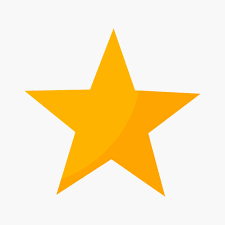 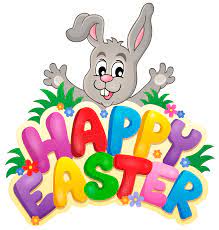 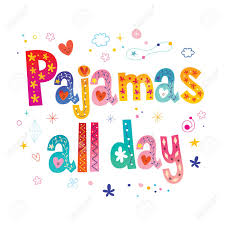 Important Reminders: Spring is here, we need rubber boots, splash pants and extra clothing in case we get wet and muddy out there!  Please also continue to send two clean face mask every day!  Enjoy Your Long Weekend